MADONAS NOVADA PAŠVALDĪBA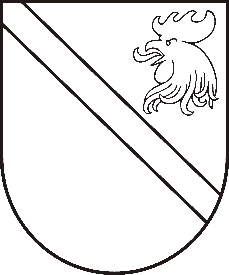 Reģ. Nr. Saieta laukums 1, Madona, Madonas novads, LV-4801 tel. , e-pasts: pasts@madona.lv Apstiprināti ar Madonas novada pašvaldības domes 2021.gada 18.maija lēmumu Nr.205 (protokols Nr.12, 23.p.)MADONAS NOVADA PAŠVALDĪBASSAISTOŠIE NOTEIKUMI Nr.9 “Nekustamā īpašuma Rūpniecības ielā 65, zemes vienības ar kadastra apzīmējumu 7001 001 2013 un Rūpniecības ielā 69, zemes vienības ar kadastra apzīmējumu 7001 001 0330  Madonā, Madonas novadā teritorijas izmantošanas un apbūves noteikumi un grafiskā daļa”Izdoti saskaņā ar saskaņā ar Teritorijas attīstības plānošanaslikuma 25.panta pirmo daļu un Ministru kabineta noteikumu Nr.628 “Noteikumi par pašvaldību teritorijas attīstības plānošanas dokumentiem” 91.punktuŠie noteikumi nosaka nekustamā īpašuma Rūpniecības ielā 65, zemes vienībā ar kadastra apzīmējumu 7001 001 2013, nekustamā īpašuma Rūpniecības ielā 69, zemes vienībās ar kadastra apzīmējumu 7001 001 2071 un 7001 001 2075,  Rūpniecības ielā 69A zemes vienībā ar kadastra apzīmējumu 7001 001 2074, nekustamajā īpašumā Lisaskalna iela zemes vienībā ar kadastra apzīmējumu 7001 001 2072, nekustamajā īpašumā Lisaskalna kapi, zemes vienībā ar kadastra apzīmējumu 7001 001 2073  Madonā, Madonas novadā, “Teritorijas izmantošanas un apbūves noteikumus” (1.pielikums) un grafisko daļu – “Funkcionālais zonējums un apgrūtinājumi” (2. pielikums), un “Perspektīvā transporta kustības shēma” (3.pielikums).Domes priekšsēdētājs                                                                               A.Lungevičs